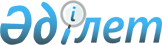 О внесении изменений в решение Алакольского районного маслихата от 28 декабря 2018 года № 45-1 "О бюджете Алакольского района на 2019-2021 годы"Решение Алакольского районного маслихата Алматинской области от 6 декабря 2019 года № 60-1. Зарегистрировано Департаментом юстиции Алматинской области 13 декабря 2019 года № 5341
      В соответствии с пунктом 4 статьи 106 Бюджетного кодекса Республики Казахстан от 4 декабря 2008 года, подпунктом 1) пункта 1 статьи 6 Закона Республики Казахстан от 23 января 2001 года "О местном государственном управлении и самоуправлении в Республике Казахстан", Алакольский районный маслихат РЕШИЛ:
      1. Внести в решение Алакольского районного маслихата "О бюджете Алакольского района на 2019-2021 годы" от 28 декабря 2018 года № 45-1 (зарегистрирован в Реестре государственной регистрации нормативных правовых актов № 5016, опубликован 31 января 2019 года в Эталонном контрольном банке нормативных правовых актов Республики Казахстана) следующие изменения:
      пункт 1 указанного решения изложить в новой редакции:
       "1. Утвердить районный бюджет на 2019-2021 годы согласно приложениям 1, 2 и 3 к настоящему решению соответственно, в том числе на 2019 год в следующих объемах:
      1) доходы 14 501 526 тысяч тенге, в том числе:
      налоговые поступления 3 464 934 тысячи тенге;
      неналоговые поступления 10 520 тысяч тенге;
      поступления от продажи основного капитала 34 399 тысяч тенге;
      поступления трансфертов 10 991 673 тысячи тенге, в том числе:
      целевые текущие трансферты 5 218 510 тысяч тенге;
      целевые трансферты на развитие 1 313 363 тысячи тенге;
      субвенции 4 459 800 тысяч тенге;
      2) затраты 14 533 146 тысяч тенге;
      3) чистое бюджетное кредитование 28 174 тысячи тенге, в том числе:
      бюджетные кредиты 44 050 тысяч тенге;
      погашение бюджетных кредитов 15 876 тысяч тенге;
      4) сальдо по операциям с финансовыми активами 0 тенге;
      5) дефицит (профицит) бюджета(-) 59 794 тысячи тенге;
      6) финансирование дефицита (использование профицита) бюджета 59 794 тысячи тенге.".
      2. Приложение 1 к указанному решению изложить в новой редакции согласно приложению к настоящему решению.
      3. Контроль за исполнением настоящего решения возложить на постоянную комиссию Алакольского районного маслихата "По депутатскому представительству, бюджета, экономики, соблюдению законности, правовой защите и связи с общественными организациями".
      4. Настоящее решение вводится действие с 1 января 2019 года. Районный бюджет на 2019 год
					© 2012. РГП на ПХВ «Институт законодательства и правовой информации Республики Казахстан» Министерства юстиции Республики Казахстан
				
      Председатель сессии Алакольского районного маслихата

С. Карабеков

      Секретарь маслихата Алакольского районного

С. Жабжанов
Приложение к решению Алакольского районного маслихата от 6 декабря 2019 года № 60-1Приложение 1 к решению Алакольского районного маслихата от "28" декабря 2018 года № 45-1 "О бюджете Алакольского района на 2019-2021 годы"
Категория
Категория
Категория
Категория
Сумма

 (тысяч тенге)
Класс
Класс
Класс
Сумма

 (тысяч тенге)
Подкласс
Подкласс
Сумма

 (тысяч тенге)
Наименование
Сумма

 (тысяч тенге)
1. Доходы 
14 501 526
1
Налоговые поступления
3 464 934
01
Подоходный налог
1 004 110
2
Индивидуальный подоходный налог
1 004 110
03
Социальный налог
1 027 059
1
Социальный налог
1 027 059
04
Налоги на собственность
1 344 266 
1
Налоги на имущество
1 303 196
3
Земельный налог
9 955
4
Налог на транспортные средства
23 355
5
Единый земельный налог
7 760
05
Внутренние налоги на товары, работы и услуги
69 229
2
Акцизы
21 247
3
Поступления за использование природных и других ресурсов
33 112
4
Сборы за ведение предпринимательской и профессиональной деятельности
14 320
5
Налог на игорный бизнес
550
08
Обязательные платежи, взимаемые за совершение юридически значимых действий и (или) выдачу документов уполномоченными на то государственными органами или должностными лицами
20 270
1
Государственная пошлина
20 270
2
Неналоговые поступления
10 520
01
Доходы от государственной собственности
5 783
5
Доходы от аренды имущества, находящегося в государственной собственности
5 783
06
Прочие неналоговые поступления
4 737
1
Прочие неналоговые поступления
4 737
3
Поступления от продажи основного капитала
34 399
03
Продажа земли и нематериальных активов
34 399
1
Продажа земли
33 194
2
Продажа нематериальных активов
1 205
4
Поступления трансфертов 
10 991 673
02
Трансферты из вышестоящих органов государственного управления
10 991 673
2
Трансферты из областного бюджета
10 991 673
Функциональная группа
Функциональная группа
Функциональная группа
Функциональная группа
Функциональная группа
 

Сумма

(тысяч тенге)
Функциональная подгруппа
Функциональная подгруппа
Функциональная подгруппа
Функциональная подгруппа
 

Сумма

(тысяч тенге)
Администратор бюджетных программ
Администратор бюджетных программ
Администратор бюджетных программ
 

Сумма

(тысяч тенге)
Программа
Программа
 

Сумма

(тысяч тенге)
Наименование
 

Сумма

(тысяч тенге)
2. Затраты
14 533 146
1
Государственные услуги общего характера
446 374
1
Представительные, исполнительные и другие органы, выполняющие общие функции государственного управления
4 01 454
112
Аппарат маслихата района (города областного значения)
21 210
001
Услуги по обеспечению деятельности маслихата района (города областного значения)
20 550 
003
Капитальные расходы государственного органа
660
122
Аппарат акима района (города областного значения)
180 516
001
Услуги по обеспечению деятельности акима района (города областного значения)
120 489
003
Капитальные расходы государственного органа
31 795
113
Целевые текущие трансферты из местного бюджета
28 232
123
Аппарат акима района в городе, города районного значения, поселка, села, сельского округа
199 728
001
Услуги по обеспечению деятельности акима района в городе, города районного значения, поселка, села, сельского округа
195 930
022
Капитальные расходы государственного органа
3 798
2
Финансовая деятельность
21 952
452
Отдел финансов района (города областного значения)
21 952
001
Услуги по реализации государственной политики в области исполнения бюджета и управления коммунальной собственностью района (города областного значения)
17 989
003
Проведение оценки имущества в целях налогообложения
1 913
010
Приватизация, управление коммунальным имуществом, пост приватизационная деятельность и регулирование споров, связанных с этим
1 640
018
Капитальные расходы государственного органа
410
5
Планирование и статистическая деятельность
22 968
453
Отдел экономики и бюджетного планирования района (города областного значения)
22 968
001
Услуги по реализации государственной политики в области формирования и развития экономической политики, системы государственного планирования
22 158
004
Капитальные расходы государственного органа
810
2
Оборона
11 527
1
Военные нужды
4 285
122
Аппарат акима района (города областного значения)
4 285
005
Мероприятия в рамках исполнения всеобщей воинской обязанности
4 285
2
Организация работы по чрезвычайным ситуациям
7 242 
122
Аппарат акима района (города областного значения)
7 242
006
Предупреждение и ликвидация чрезвычайных ситуаций масштаба района (города областного значения)
3 203
007
Мероприятия по профилактике и тушению степных пожаров районного (городского) масштаба, а также пожаров в населенных пунктах, в которых не созданы органы государственной противопожарной службы
4 039
3
Общественный порядок, безопасность, правовая, судебная, уголовно-исполнительная деятельность
5 671
9
Прочие услуги в области общественного порядка и безопасности
5 671
485
Отдел пассажирского транспорта и автомобильных дорог района (города областного значения)
5 671
021
Обеспечение безопасности дорожного движения в населенных пунктах
5 671
4
Образование
7 897 811
1
Дошкольное воспитание и обучение
640 097
464
Отдел образования района (города областного значения)
640 097
024
Целевые текущие трансферты бюджетам города районного значениея, села, поселка, сельского округа на реализацию государственного образовательного заказа в дошкольных организациях образования
395 163
040
Реализация государственного образовательного заказа в дошкольных организациях образования 
244 934
2
Начальное, основное среднее и общее среднее образование
5 991 638
464
Отдел образования района (города областного значения)
5 893 956
003
Общеобразовательное обучение
5 871 575
006
Дополнительное образование для детей 
22 381
465
Отдел физической культуры и спорта района (города областного значения)
80 667
017
Дополнительное образование для детей и юношества по спорту
80 667
467
Отдел строительства района (города областного значения)
17 015
024
Строительство и реконструкция объектов начального, основного среднего и общего среднего образования
17 015
9
Прочие услуги в области образования
1 266 076
464
Отдел образования района (города областного значения)
1 266 076
001
Услуги по реализации государственной политики на местном уровне в области образования 
19 883
004
Информатизация системы образования в государственных учреждениях образования района (города областного значения)
17 755
005
Приобретение и доставка учебников, учебно-методических комплексов для государственных учреждений образования района 
161 514
007
Проведение школьных олимпиад, внешкольных мероприятий и конкурсов районного (городского) масштаба
1 759
012
Капитальные расходы государственного органа
360
015
Ежемесячные выплаты денежных средств опекунам (попечителям) на содержание ребенка сироты (детей-сирот), и ребенка (детей), оставшегося без попечения родителей
37 148
067
Капитальные расходы подведомственных государственных учреждений и организаций
1 027 657
6
Социальная помощь и социальное обеспечение
1 322 056
1
Социальное обеспечение
791 091
451
Отдел занятости и социальных программ района (города областного значения)
790 885
005
Государственная адресная социальная помощь
790 713
057
обеспечение физических лиц, являющихся получателями государственной адресной социальной помощи, телевизионными абонентскими приставками
172
464
Отдел образования района (города областного значения)
206
031
Государственная поддержка по содержанию детей-сирот и детей, оставшихся без попечения родителей, в детских домах семейного типа и приемных семьях
206
2
Социальная помощь
494 523
451
Отдел занятости и социальных программ района (города областного значения)
494 523
002
Программа занятости
272 356
004
Оказание социальной помощи на приобретение топлива специалистам здравоохранения, образования, социального обеспечения, культуры и спорта и ветеринарии в сельской местности в соответствии с законодательством Республики Казахстан
24 985
006
Оказание жилищной помощи 
2 132
007
Социальная помощь отдельным категориям нуждающихся граждан по решениям местных представительных органов
17 972
010
Материальное обеспечение детей-инвалидов, воспитывающихся и обучающихся на дому
3 485
014
Оказание социальной помощи нуждающимся гражданам на дому
43 622
017
Обеспечение нуждающихся инвалидов обязательными гигиеническими средствами и предоставление услуг специалистами жестового языка, индивидуальными помощниками в соответствии с индивидуальной программой реабилитации инвалида
88 486
023
Обеспечение деятельности центров занятости населения
41 485
9
Прочие услуги в области социальной помощи и социального обеспечения
36 442
451
Отдел занятости и социальных программ района (города областного значения)
36 442
001
Услуги по реализации государственной политики на местном уровне в области обеспечения занятости и реализации социальных программ для населения
18 405
011
Оплата услуг по зачислению, выплате и доставке пособий и других социальных выплат 
8 758
021
Капитальные расходы государственного органа
360
050
Обеспечение прав и улучшение качества жизни инвалидов в Республике Казахстан 
8 919
7
Жилищно-коммунальное хозяйство
2 992 195
1
Жилищное хозяйство
1 017 896
467
Отдел строительства района (города областного значения)
584 993
003
Проектирование и (или) строительство, реконструкция жилья коммунального жилищного фонда
295 436
004
Проектирование, развитие и (или) обустройство инженерно-коммуникационной инфраструктуры
159 057
098
Приобретение жилья коммунального жилищного фонда
130 500
487
Отдел жилищно-коммунального хозяйства и жилищной инспекции района (города областного значения)
432 903
001
Услуги по реализации государственной политики на местном уровне в области жилищно-коммунального хозяйства и жилищного фонда
11 559
003
Капитальные расходы государственного органа
430
032
Капитальные расходы подведомственных государственных учреждений и организаций
320 695
113
Целевые текущие трансферты из местного бюджета
100 219
2
Коммунальное хозяйство
1 060 415
467
Отдел строительства района (города областного значения)
87 711
005
Развитие коммунального хозяйства
87 711
487
Отдел жилищно-коммунального хозяйства и жилищной инспекции района (города областного значения)
972 704
015
Обеспечение бесперебойного тепло снабжения малых городов
263 183
016
Функционирование системы водоснабжения и водоотведения
6 732
029
Развитие системы водоснабжения и водоотведения
702 789
3
Благоустройство населенных пунктов
913 884
123
Аппарат акима района в городе, города районного значения, поселка, села, сельского округа
500
011
Благоустройство и озеленение населенных пунктов
500
487
Отдел жилищно-коммунального хозяйства и жилищной инспекции района (города областного значения)
913 384
017
Обеспечение санитарии населенных пунктов 
141
025
Освещение улиц в населенных пунктах
44 196
030
Благоустройство и озеленение населенных пунктов
869 047
8
Культура, спорт, туризм и информационное пространство
321 849
1
Деятельность в области культуры
194 437
455
Отдел культуры и развития языков района (города областного значения)
184 437
003
Поддержка культурно-досуговой работы
184 437
467
Отдел строительства района (города областного значения)
10 000
011
Развитие объектов культуры
10 000
2
Спорт
17 580
465
Отдел физической культуры и спорта района (города областного значения)
17 080
001
Услуги по реализации государственной политики на местном уровне в сфере физической культуры и спорта
11 714
004
Капитальные расходы государственного органа
360
006
Проведение спортивных соревнований на районном (города областного значения) уровне
2 602
007
Подготовка и участие членов сборных команд района (города областного значения) по различным видам спорта на областных спортивных соревнованиях
2 404
467
Отдел строительства района (города областного значения)
500
008
Развитие объекта спорта
500
3
Информационное пространство
63 641
455
Отдел культуры и развития языков района (города областного значения)
48 673
006
Функционирование районных (городских) библиотек
47 598
007
Развитие государственного языка и других языков народа Казахстана
1 075
456
Отдел внутренней политики района (города областного значения)
14 968
002
Услуги по проведению государственной информационной политики 
14 968
9
Прочие услуги по организации культуры, спорта, туризма и информационного пространства
46 191
455
Отдел культуры и развития языков района (города областного значения)
24 433
001
Услуги по реализации государственной политики на местном уровне в области развития языков и культуры
7 028
010
Капитальные расходы государственного органа
360
032
Капитальные расходы подведомственных государственных учреждений и организации
17 045
456
Отдел внутренней политики района (города областного значения)
21 758
001
Услуги по реализации государственной политики на местном уровне в области информации, укрепления государственности и формирования социального оптимизма граждан
21 548
006
Капитальные расходы государственного органа
210
9
Топливно-энергетический комплекс и недропользование
42 338
1
Топливо и энергетика
42 338
487
Отдел жилищно-коммунального хозяйства и жилищной инспекции района (города областного значения)
42 338
009
Развитие теплоэнергетической системы
42 338
10
Сельское, водное, лесное, рыбное хозяйство, особо охраняемые природные территории, охрана окружающей среды и животного мира, земельные отношения
268 092
1
Сельское хозяйство
239 976
462
Отдел сельского хозяйства района (города областного значения)
20 090
001
Услуги по реализации государственной политики на местном уровне в сфере сельского хозяйства
19 530
006
Капитальные расходы государственного органа
560
473
Отдел ветеринарии района (города областного значения)
219 886
001
Услуги по реализации государственной политики на местном уровне в сфере ветеринарии
14 426
003
Капитальные расходы государственного органа
360
007
Организация отлова и уничтожения бродячих собак и кошек
4 000 
008
Возмещение владельцам стоимости изымаемых и уничтожаемых больных животных, продуктов и сырья животного происхождения
645
009
Проведение ветеринарных мероприятий по энзоотическим болезням животных
1 260
010
Проведение мероприятий по идентификации сельскохозяйственных животных
21 255
011
Проведение противоэпизоотических мероприятий
177 940
6
Земельные отношения
12 681
463
Отдел земельных отношений района (города областного значения)
12 681
001
Услуги по реализации государственной политики в области регулирования земельных отношений на территории района (города областного значения)
12 321
007
Капитальные расходы государственного органа
360
9
Прочие услуги в области сельского, водного, лесного, рыбного хозяйства, охраны окружающей среды и земельных отношений
15 435
453
Отдел экономики и бюджетного планирования района (города областного значения)
15 435
099
Реализация мер по оказанию социальной поддержки специалистов
15 435
11
Промышленность, архитектурная, градостроительная и строительная деятельность
24 416
2
Архитектурная, градостроительная и строительная деятельность
24 416
467
Отдел строительства района (города областного значения)
13 634
001
Услуги по реализации государственной политики на местном уровне в области строительства 
13 174
017
Капитальные расходы государственных органов
460
468
Отдел архитектуры и градостроительства района (города областного значения)
10 782
001
Услуги по реализации государственной политики в области архитектуры и градостроительства на местном уровне 
10 422
004
Капитальные расходы государственных органов
360
12
Транспорт и коммуникации
842 722
1
Автомобильный транспорт
825 935
123
Аппарат акима района в городе, города районного значения, поселка, села, сельского округа
6 285
013
Обеспечение функционирования автомобильных дорог в городах районного значения, поселках, селах, сельских округах
6 285
485
Отдел пассажирского транспорта и автомобильных дорог района (города областного значения)
819 650
045
Капитальный и средний ремонт автомобильных дорог районного значения и улиц населенных пунктов
819 650
9
Прочие услуги в сфере транспорта и коммуникаций
16 787
485
Отдел пассажирского транспорта и автомобильных дорог района (города областного значения)
16 787
001
Услуги по реализации государственной политики на местном уровне в области пассажирского транспорта и автомобильных дорог 
16 577
003
Капитальные расходы государственных органов
210
13
Прочие
140 051
3
Поддержка предпринимательской деятельности и защиты конкуренции
9 767
469
Отдел предпринимательства района (города областного значения)
9 767
001
Услуги по реализации государственной политики на местном уровне в области развития предпринимательства
7 157
003
Поддержка предпринимательской деятельности
2 400
004
Капитальные расходы государственного органа
210
9
Прочие
130 284
123
Аппарат акима района в городе, города районного значения, поселка, села, сельского округа
17 066
040
Реализация мер по содействию экономическому развитию регионов в рамках Программы развитие регионов до 2020 года 
17 066
452
Отдел финансов района (города областного значения)
113 218
012
Резерв местного исполнительного органа района (города областного значения)
58 138
026
Целевые текущие трансферты бюджетам города районного значения, села, поселка, сельского округа на повышение заработной платы отдельных категорий гражданских служащих, работников организаций, содержащихся за счет средств государственного бюджета, работников казенных предприятий в связи с изменением размера минимальной заработной платы
40 035
066
Целевые текущие трансферты бюджетам города районного значения, села, поселка, сельского округа на повышение заработной платы отдельных категорий административных государственных служащих
15 045
14
Обслуживание долга
21
1
Обслуживание долга
21
452
Отдел финансов района (города областного значения)
21
013
Обслуживание долга местных исполнительных органов по выплате вознаграждений и иных платежей по займам из областного бюджета
21
15
Трансферты
218 023
1
Трансферты
218 023
452
Отдел финансов района (города областного значения)
218 023
006
Возврат неиспользованных (недоиспользованных) целевых трансфертов
1 010
038
Субвенции
207 066
051
Трансферты органов местного самоуправления
9 947
3. Чистое бюджетное кредитование
28 174
Бюджетные кредиты 
44 050
10
Сельское, водное, лесное, рыбное хозяйство, особо охраняемые природные территории, охрана окружающей среды и животного мира, земельные отношения
44 050
9
Прочие услуги в области сельского, водного, лесного, рыбного хозяйства, охраны окружающей среды и земельных отношений
44 050
453
Отдел экономики и бюджетного планирования района (города областного значения)
44 050
006
Бюджетные кредиты для реализации мер социальной поддержки специалистов 
44 050
Категория
Категория
Категория
Категория
 

Сумма

(тысяч тенге)
Класс
Класс
Класс
 

Сумма

(тысяч тенге)
Подкласс
Подкласс
 

Сумма

(тысяч тенге)
Наименование
 

Сумма

(тысяч тенге)
5
Погашение бюджетных кредитов
15 876
01
Погашение бюджетных кредитов
15 876
1
Погашение бюджетных кредитов, выданных из государственного бюджета
15 876
Функциональная группа
Функциональная группа
Функциональная группа
Функциональная группа
Функциональная группа
 

Сумма

(тысяч тенге)
Функциональная подгруппа
Функциональная подгруппа
Функциональная подгруппа
Функциональная подгруппа
 

Сумма

(тысяч тенге)
Администратор бюджетных программ
Администратор бюджетных программ
Администратор бюджетных программ
 

Сумма

(тысяч тенге)
Программа
Программа
 

Сумма

(тысяч тенге)
Наименование
 

Сумма

(тысяч тенге)
IV. Сальдо по операциям с финансовыми активами
0
Приобретение финансовых активов
0
13
Прочие
0
9
Прочие
0
456
Отдел внутренней политики района (города областного значения)
0
065
Формирование или увеличение уставного капитала юридических лиц
0
Категория
Категория
Категория
Категория
 

Сумма

(тысяч тенге)
Класс
Класс
Класс
 

Сумма

(тысяч тенге)
Подкласс
Подкласс
 

Сумма

(тысяч тенге)
Наименование
 

Сумма

(тысяч тенге)
5. Дефицит (профицит) бюджета
-59 794
6. Финансирование дефицита (использование профицита) бюджета
59 794
7
Поступление займов
44 050
01
Внутренние государственные займы
44 050
2
Договоры займа
44 050
8
Используемые остатки бюджетных средств
31 621
01
Остатки бюджетных средств
31 621
1
Свободные остатки бюджетных средств
31 621
Функциональная группа
Функциональная группа
Функциональная группа
Функциональная группа
Функциональная группа
 

Сумма

(тысяч тенге)
Функциональная подгруппа
Функциональная подгруппа
Функциональная подгруппа
Функциональная подгруппа
 

Сумма

(тысяч тенге)
Администратор бюджетных программ
Администратор бюджетных программ
Администратор бюджетных программ
 

Сумма

(тысяч тенге)
Бюджетная программа
Бюджетная программа
 

Сумма

(тысяч тенге)
Наименование
 

Сумма

(тысяч тенге)
16
Погашение займов
15 877
1
Погашение займов
15 877
452
Отдел финансов района (города областного значения)
15 877
008
Погашение долга местного исполнительного органа перед вышестоящим бюджетом
15 876
021
Возврат неиспользованных бюджетных кредитов, выданных из местного бюджета
1